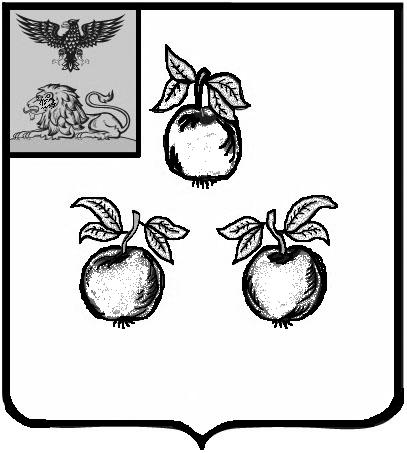 БЕЛГОРОДСКАЯ ОБЛАСТЬАДМИНИСТРАЦИЯ МУНИЦИПАЛЬНОГО РАЙОНА«КОРОЧАНСКИЙ РАЙОН» ПОСТАНОВЛЕНИЕКороча3 апреля .                                                                                                                     № 165Об утверждении норматива стоимостиодного квадратного метра общей площади жилого помещения в рамках реализации мероприятия  по обеспечению жильем молодыхсемей  ведомственной  целевой  программы«Оказание государственной поддержки гражданамв обеспечении жильем и оплате  жилищно -коммунальных услуг государственной программыРоссийской Федерации «Обеспечение доступным и комфортным жильем и коммунальными услугами граждан Российской Федерации» на 2 квартал 2020 годаВ рамках реализации мероприятия по обеспечению жильем молодых семей ведомственной целевой программы «Оказание государственной поддержки гражданам в обеспечении жильем и оплате жилищно-коммунальных услуг» государственной программы Российской Федерации «Обеспечение доступным и комфортным жильем и коммунальными услугами граждан Российской Федерации», утвержденной постановлением Правительства Российской Федерации от 30 декабря 2010 года № 1710, Порядка предоставления молодым семьям социальных выплат на приобретение (строительство) жилья и их использования, утвержденного постановлением Правительства Белгородской области от 10 ноября 2014 года № 410-пп, приказа Министерства строительства и жилищно-коммунального хозяйства Российской Федерации от 13 марта 2020 года № 122/пр «О показателях средней рыночной стоимости одного квадратного метра общей площади жилого помещения по субъектам Российской Федерации на 2 квартал 2020 года», а также учитывая сложившийся уровень цен строительства (приобретения) одного квадратного метра общей площади жилья по муниципальному району «Корочанский район», администрация муниципального района «Корочанский район»               п о с т а н о в л я е т :1.	Утвердить норматив стоимости одного квадратного метра общей площади жилого помещения по муниципальному району «Корочанский район»  на 2 квартал 2020 года для расчета размеров социальных выплат предоставляемых на приобретение (строительство) жилых помещений в рамках реализации мероприятия по обеспечению жильем молодых семей ведомственной целевой программы «Оказание государственной поддержки гражданам в обеспечении жильем и оплате жилищно-коммунальных услуг» государственной программы Российской Федерации  «Обеспечение доступным и комфортным жильем и коммунальными услугами граждан Российской Федерации» в размере 25 000 (двадцать пять тысяч) рублей. 2.	Директору МКУ «Административно-хозяйственный центр обеспечения деятельности органов местного самоуправления муниципального района «Корочанский район» Кладиенко Е.А. обеспечить опубликование настоящего постановления в газете «Ясный ключ» и размещение на официальном сайте органов местного самоуправления муниципального района «Корочанский район» в информационно-телекоммуникационной сети общего пользования.3.	Контроль за исполнением постановления возложить на заместителя главы администрации района по строительству, транспорту, связи и ЖКХ  Мозгового Д.Н.Глава администрацииКорочанского района                                                                        Н.В. Нестеров